Universidad Nacional José Faustino Sánchez Carrión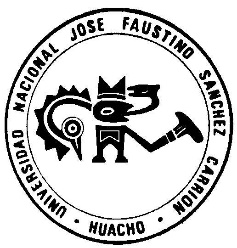 FACULTAD DE INGENIERIA PESQUERAEscuela Académico Profesional de Ingeniería PesqueraSILABO1. ESPECIFICACIONES GENERALESNombre del Curso	: INGENIERIA ECONOMICACódigo del Curso	: IPT 405Duración del Curso	: 16 SemanasForma de Dictado	: Teórico - prácticoHoras Semanales	: Teoría: 2h - Práctica: 2hNaturaleza	: Cultura GeneralNúmero de Créditos	: 03Prerrequisitos	: IP107Semestre Académico	: 2 018 - I2. SUMILLALa asignatura corresponde al Área de Estudio de Formación Profesional Especializada-Cursos Especializados Comunes, siendo de carácter teórico Practico. Se propone desarrollar en el Alumno competencias que le permitan explicar que la ingeniería económica es una especialidad que integra los conocimientos de ingeniería con los elementos básico de la micro economía para la toma de decisiones basada en los comparaciones económicas de las distintas alternativas tecnológicas de inversión y armar proyector pesqueros, salvaguardando su rentabilidad. Competencias que sustentaran las capacidades profesionales del Ingeniero Pesquero.El contenido temático de la asignatura comprende: Ingenieria Economica:Concepto;Importancia;Capaital;Valor del dinero en el tiempo;Interes;Tasa de interés;Tasa de rendimiento; Análisis de sencibilidad;Costo de Mantenimiento y de Operación: aplicación en la industria pesquera; Tipos de Pesquerías a la que se puede aplicar la ingeniería Economica.Costos:Concepto;clasificación;costos directos e Indirectos;Costo de Fabricacion;Costo de Produccion; los materiales; la mano de Obra directa e Indirecta;el punto de Equilibrio;la Depresiacion;el presupuesto;el Warranet.Esta Planeada para un total de 16 semanas, en las cuales se desarrollan 4 Unidades Didacticas,con 32 sesiones de clases teórica y practicas, que introduce al estudiante desde el punto de vista de la ingeniería económica en la actividad pesquera3. OBJETIVO GENERALEl curso tiene como objetivo dar una información básica de la ingeniería económica al futuro Ingeniero Pesquero, de forma que tenga capacidad de comprender el comportamiento de esta variable económica en el tiempo y le permita tomar decisiones responsables en beneficio de la organización que dirige.4. OBJETIVO ESPECIFICOProveer al alumno de los conocimientos fundamentales que desarrolle habilidades y destrezas, para que mediante aplicaciones de ejemplos o modelos simulados descubra y compruebe la importancia como utilidad del curso.5. ORGANIZACIÓN DE APRENDIZAJES6.  MATERIALES EDUCATIVOS Y OTROS RECURSOS DIDÁCTICOS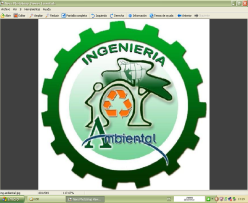 	Plumones, pizarra, mota, separatas, equipo multimedia.7.  EVALUACIÓNLa evaluación será teniendo en cuenta lo normado en el Reglamento Académico de la Universidad, aprobado por Resolución de Consejo Universitario Nº0105-2016-CU-UNJFSC, de fecha 01 de Marzo de 2016. 	El sistema de evaluación es integral, permanente, cualitativo y cuantitativo (vigesimal) y se ajusta a las características de los cursos, dentro de las pautas generales establecidas por el Estatuto y el Reglamento Académico vigente.El carácter integral de la evaluación de los cursos comprende: la evaluación teórica, práctica y los trabajos académicos y el alcance de las competencias establecidas en los nuevos planes de estudiosCriterios a evaluar: conceptos, actitudes, capacidad de análisis, procedimientos, creatividad.Procedimientos y técnicas de evaluación: Comprende la evaluación teórica, práctica y los trabajos académicos, que consiste de pruebas escritas (individuales o grupales), orales, exposiciones, demostraciones, trabajos monográficos, proyectos, etc.; (Art. 126).Condiciones de la evaluación:La asistencia a clases es obligatoria, la acumulación de más del 30% de inasistencias no justificadas dará lugar a la desaprobación de la asignatura con nota cero (00) (Art. 121).Para que el alumno sea sujeto de evaluación, deberá estar habilitado, lo que implica contar con asistencia mínima, computada desde el inicio de clases hasta antes de la fecha de evaluación (Art. 132).Para los casos en que los estudiantes no hayan cumplido con ninguna o varias evaluaciones parciales se considerará la nota de cero (00) para obtener el promedio correspondiente (Art. 131).Sistema de evaluación:Será de la siguiente manera. Siendo el promedio final (PF), el promedio simple de los promedios ponderados de cada módulo (PM1, PM2, PM3, PM4); calculado de la siguiente manera:La nota mínima aprobatoria es once (11). Sólo en el caso de la nota promocional la fracción de 0,5 se redondeará a la unidad entera inmediata superior (Art. 130).Para los currículos de estudio por competencias no se considera el examen sustitutorio (Art. 138).Huacho 06 Abril de 2 018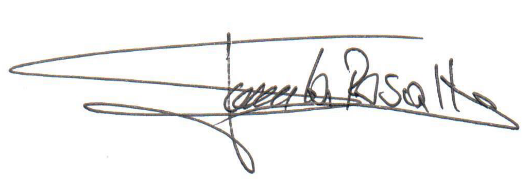 __________________________________MG. JAVIER LA ROSA HUACHAMBE                DOCENTEUnidad IFundamentos de Ingeniería EconómicaUnidad IFundamentos de Ingeniería EconómicaUnidad IFundamentos de Ingeniería EconómicaUnidad IFundamentos de Ingeniería EconómicaDuración en horas16Resultado de aprendizaje de la unidadAl finalizar la unidad, el estudiante será capaz de interpretar los conceptos del valor del dinero en el tiempo, los flujos de efectivo, la equivalencia económica en cualquier entorno de proyectos de ingeniería.Al finalizar la unidad, el estudiante será capaz de interpretar los conceptos del valor del dinero en el tiempo, los flujos de efectivo, la equivalencia económica en cualquier entorno de proyectos de ingeniería.Al finalizar la unidad, el estudiante será capaz de interpretar los conceptos del valor del dinero en el tiempo, los flujos de efectivo, la equivalencia económica en cualquier entorno de proyectos de ingeniería.Al finalizar la unidad, el estudiante será capaz de interpretar los conceptos del valor del dinero en el tiempo, los flujos de efectivo, la equivalencia económica en cualquier entorno de proyectos de ingeniería.Al finalizar la unidad, el estudiante será capaz de interpretar los conceptos del valor del dinero en el tiempo, los flujos de efectivo, la equivalencia económica en cualquier entorno de proyectos de ingeniería.ConocimientosConocimientosConocimientosHabilidadesActitudesActitudesFundamentos de ingeniería económica: equivalencia económica y tasa mínima atractiva de rendimiento.El valor del dinero en el tiempo, los factores de ingeniería económica: (F/P), (P/F), (P/A), (A/P), (F/A) y gradiente geométrico.Combinación de factores: serie definida, flujos de efectivo único y gradientes diferidos.Tasas de intereses nominales y efectivas, relaciones de equivalencia: período de pago y período de capitalización, capitalización contínua y tazas variables.Fundamentos de ingeniería económica: equivalencia económica y tasa mínima atractiva de rendimiento.El valor del dinero en el tiempo, los factores de ingeniería económica: (F/P), (P/F), (P/A), (A/P), (F/A) y gradiente geométrico.Combinación de factores: serie definida, flujos de efectivo único y gradientes diferidos.Tasas de intereses nominales y efectivas, relaciones de equivalencia: período de pago y período de capitalización, capitalización contínua y tazas variables.Fundamentos de ingeniería económica: equivalencia económica y tasa mínima atractiva de rendimiento.El valor del dinero en el tiempo, los factores de ingeniería económica: (F/P), (P/F), (P/A), (A/P), (F/A) y gradiente geométrico.Combinación de factores: serie definida, flujos de efectivo único y gradientes diferidos.Tasas de intereses nominales y efectivas, relaciones de equivalencia: período de pago y período de capitalización, capitalización contínua y tazas variables.Bosqueja el papel de la ingeniería económica en la toma de decisiones de proyectos de ingeniería.Usa los factores de ingeniería económica para cantidades únicas, cantidades compuestas, recuperación de capital, serie uniforme y fondo de amortización.Utiliza la hoja de cálculo para combinar los factores de ingeniería económica y determinar las cantidades equivalentes de los flujos de efectivo de los proyectos.Actúa con sentido crítico frente a sus propuestas y la de sus compañeros.Actúa con sentido crítico frente a sus propuestas y la de sus compañeros.Instrumento de evaluaciónInstrumento de evaluaciónPrueba de desarrollo.Lista de cotejo para el trabajo en equipo de solución de casos.Prueba de desarrollo.Lista de cotejo para el trabajo en equipo de solución de casos.Prueba de desarrollo.Lista de cotejo para el trabajo en equipo de solución de casos.Prueba de desarrollo.Lista de cotejo para el trabajo en equipo de solución de casos.BibliografíaBibliografíaBásica:Leland Blank, Anthony Tarquín (2 012), ingeniería económica (7a ed.). México: Mc Graw-Hil. 1 – 125.Complementaria:Baca Urbina, Gabriel (2 011). Fundamentos de ingeniería económica (5a ed.). México: Mc Graw-Hil.Básica:Leland Blank, Anthony Tarquín (2 012), ingeniería económica (7a ed.). México: Mc Graw-Hil. 1 – 125.Complementaria:Baca Urbina, Gabriel (2 011). Fundamentos de ingeniería económica (5a ed.). México: Mc Graw-Hil.Básica:Leland Blank, Anthony Tarquín (2 012), ingeniería económica (7a ed.). México: Mc Graw-Hil. 1 – 125.Complementaria:Baca Urbina, Gabriel (2 011). Fundamentos de ingeniería económica (5a ed.). México: Mc Graw-Hil.Básica:Leland Blank, Anthony Tarquín (2 012), ingeniería económica (7a ed.). México: Mc Graw-Hil. 1 – 125.Complementaria:Baca Urbina, Gabriel (2 011). Fundamentos de ingeniería económica (5a ed.). México: Mc Graw-Hil.Recursos educativos digitalesRecursos educativos digitaleshttp://www.fluxy.net/ebooks-gratis/4027831-ingenieria-económica-7ma-edición-teland-blank-anthony-tarquín.html.http://www.fluxy.net/ebooks-gratis/4027831-ingenieria-económica-7ma-edición-teland-blank-anthony-tarquín.html.http://www.fluxy.net/ebooks-gratis/4027831-ingenieria-económica-7ma-edición-teland-blank-anthony-tarquín.html.http://www.fluxy.net/ebooks-gratis/4027831-ingenieria-económica-7ma-edición-teland-blank-anthony-tarquín.html.Unidad IIHerramientas de análisis de ingeniería económicaUnidad IIHerramientas de análisis de ingeniería económicaUnidad IIHerramientas de análisis de ingeniería económicaUnidad IIHerramientas de análisis de ingeniería económicaDuración en horasDuración en horas16Resultado de aprendizaje de la unidadAl finalizar la unidad, el estudiante será capaz de seleccionar la mejor alternativa de los proyectos disponibles con vidas iguales y con vidas diferentes para recomendar su implementación.Al finalizar la unidad, el estudiante será capaz de seleccionar la mejor alternativa de los proyectos disponibles con vidas iguales y con vidas diferentes para recomendar su implementación.Al finalizar la unidad, el estudiante será capaz de seleccionar la mejor alternativa de los proyectos disponibles con vidas iguales y con vidas diferentes para recomendar su implementación.Al finalizar la unidad, el estudiante será capaz de seleccionar la mejor alternativa de los proyectos disponibles con vidas iguales y con vidas diferentes para recomendar su implementación.Al finalizar la unidad, el estudiante será capaz de seleccionar la mejor alternativa de los proyectos disponibles con vidas iguales y con vidas diferentes para recomendar su implementación.Al finalizar la unidad, el estudiante será capaz de seleccionar la mejor alternativa de los proyectos disponibles con vidas iguales y con vidas diferentes para recomendar su implementación.ConocimientosConocimientosConocimientosHabilidadesHabilidadesActitudesActitudesAnálisis del valor presente con vidas iguales y con vidas diferentes. Análisis del valor futuro. Cálculo y análisis del costo capitalizado.Análisis de valor anual, recuperación del capital y el valor anual, valor anual de una inversión permanente y análisis del costo del ciclo de vida.Análisis de la tasa de rendimiento, valores múltiples de la tasa de rendimiento y tasa de rendimiento de inversión en bonos.Análisis de tasas de rendimiento alternativas múltiples y análisis incremental. Flujo de efectivo incremental. Análisis de la tasa de rendimiento de alternativas múltiples.Análisis beneficio/costo y economía del sector público, análisis de beneficio/costo de un solo proyecto y de alternativas múltiples. Análisis de los proyectos del sector servicios.Análisis del valor presente con vidas iguales y con vidas diferentes. Análisis del valor futuro. Cálculo y análisis del costo capitalizado.Análisis de valor anual, recuperación del capital y el valor anual, valor anual de una inversión permanente y análisis del costo del ciclo de vida.Análisis de la tasa de rendimiento, valores múltiples de la tasa de rendimiento y tasa de rendimiento de inversión en bonos.Análisis de tasas de rendimiento alternativas múltiples y análisis incremental. Flujo de efectivo incremental. Análisis de la tasa de rendimiento de alternativas múltiples.Análisis beneficio/costo y economía del sector público, análisis de beneficio/costo de un solo proyecto y de alternativas múltiples. Análisis de los proyectos del sector servicios.Análisis del valor presente con vidas iguales y con vidas diferentes. Análisis del valor futuro. Cálculo y análisis del costo capitalizado.Análisis de valor anual, recuperación del capital y el valor anual, valor anual de una inversión permanente y análisis del costo del ciclo de vida.Análisis de la tasa de rendimiento, valores múltiples de la tasa de rendimiento y tasa de rendimiento de inversión en bonos.Análisis de tasas de rendimiento alternativas múltiples y análisis incremental. Flujo de efectivo incremental. Análisis de la tasa de rendimiento de alternativas múltiples.Análisis beneficio/costo y economía del sector público, análisis de beneficio/costo de un solo proyecto y de alternativas múltiples. Análisis de los proyectos del sector servicios.Selecciona la mejor alternativa de los proyectos disponibles con vidas iguales. Vidas diferentes mediante un análisis de valor presente y valor futuro.Calcula la tasa de rendimiento para un proyecto e interpreta el valor de la tasa de rendimiento.Demuestra las diferencias fundamentales entre proyectos del sector privado y público.Selecciona la mejor de dos alternativas con el método de la razón beneficio/costo.Selecciona la mejor alternativa de los proyectos disponibles con vidas iguales. Vidas diferentes mediante un análisis de valor presente y valor futuro.Calcula la tasa de rendimiento para un proyecto e interpreta el valor de la tasa de rendimiento.Demuestra las diferencias fundamentales entre proyectos del sector privado y público.Selecciona la mejor de dos alternativas con el método de la razón beneficio/costo.Actúa con sentido crítico frente a sus propuestas y la de sus compañeros.Actúa con sentido crítico frente a sus propuestas y la de sus compañeros.Instrumento de evaluaciónInstrumento de evaluaciónPrueba de desarrollo.Lista de cotejo para el trabajo en equipo de solución de casos.Prueba de desarrollo.Lista de cotejo para el trabajo en equipo de solución de casos.Prueba de desarrollo.Lista de cotejo para el trabajo en equipo de solución de casos.Prueba de desarrollo.Lista de cotejo para el trabajo en equipo de solución de casos.Prueba de desarrollo.Lista de cotejo para el trabajo en equipo de solución de casos.BibliografíaBibliografíaBásica:Leland Blank, Anthony Tarquín (2 012), ingeniería económica (7a ed.). México: Mc Graw-Hil. 127-264.Complementaria:Baca Urbina, Gabriel (2 011). Fundamentos de ingeniería económica (5a ed.). México: Mc Graw-Hil.Básica:Leland Blank, Anthony Tarquín (2 012), ingeniería económica (7a ed.). México: Mc Graw-Hil. 127-264.Complementaria:Baca Urbina, Gabriel (2 011). Fundamentos de ingeniería económica (5a ed.). México: Mc Graw-Hil.Básica:Leland Blank, Anthony Tarquín (2 012), ingeniería económica (7a ed.). México: Mc Graw-Hil. 127-264.Complementaria:Baca Urbina, Gabriel (2 011). Fundamentos de ingeniería económica (5a ed.). México: Mc Graw-Hil.Básica:Leland Blank, Anthony Tarquín (2 012), ingeniería económica (7a ed.). México: Mc Graw-Hil. 127-264.Complementaria:Baca Urbina, Gabriel (2 011). Fundamentos de ingeniería económica (5a ed.). México: Mc Graw-Hil.Básica:Leland Blank, Anthony Tarquín (2 012), ingeniería económica (7a ed.). México: Mc Graw-Hil. 127-264.Complementaria:Baca Urbina, Gabriel (2 011). Fundamentos de ingeniería económica (5a ed.). México: Mc Graw-Hil.Recursos educativos digitalesRecursos educativos digitaleshttp://www.fluxy.net/ebooks-gratis/4027831-ingenieria-económica-7ma-edición-teland-blank-anthony-tarquín.html.http://www.fluxy.net/ebooks-gratis/4027831-ingenieria-económica-7ma-edición-teland-blank-anthony-tarquín.html.http://www.fluxy.net/ebooks-gratis/4027831-ingenieria-económica-7ma-edición-teland-blank-anthony-tarquín.html.http://www.fluxy.net/ebooks-gratis/4027831-ingenieria-económica-7ma-edición-teland-blank-anthony-tarquín.html.http://www.fluxy.net/ebooks-gratis/4027831-ingenieria-económica-7ma-edición-teland-blank-anthony-tarquín.html.Unidad IIIFundamentos de Ingeniería EconómicaUnidad IIIFundamentos de Ingeniería EconómicaUnidad IIIFundamentos de Ingeniería EconómicaUnidad IIIFundamentos de Ingeniería EconómicaDuración en horas16Resultado de aprendizaje de la unidadAl finalizar la unidad, el estudiante será capaz de usar las técnicas de la ingeniería económica para evaluar los y tomar las decisiones de financiamiento.Al finalizar la unidad, el estudiante será capaz de usar las técnicas de la ingeniería económica para evaluar los y tomar las decisiones de financiamiento.Al finalizar la unidad, el estudiante será capaz de usar las técnicas de la ingeniería económica para evaluar los y tomar las decisiones de financiamiento.Al finalizar la unidad, el estudiante será capaz de usar las técnicas de la ingeniería económica para evaluar los y tomar las decisiones de financiamiento.Al finalizar la unidad, el estudiante será capaz de usar las técnicas de la ingeniería económica para evaluar los y tomar las decisiones de financiamiento.ConocimientosConocimientosConocimientosHabilidadesActitudesActitudesFinanciamiento de proyectos, la TMAR, el costo de capital, la relación deuda y capital patrimonial, efecto de la mezcla deuda-capital patrimonial sobre el riesgo de inversión.Decisiones de reemplazo y conservación, vida útil económica, análisis de reemplazo, valor de reemplazo.Proyectos independientes con limitaciones presupuestales, proyectos con vidas iguales y vidas diferentes.Análisis de punto de equilibrio y periodo de recuperación para proyecto único y entre dos alternativas, análisis del periodo de recuperación.Financiamiento de proyectos, la TMAR, el costo de capital, la relación deuda y capital patrimonial, efecto de la mezcla deuda-capital patrimonial sobre el riesgo de inversión.Decisiones de reemplazo y conservación, vida útil económica, análisis de reemplazo, valor de reemplazo.Proyectos independientes con limitaciones presupuestales, proyectos con vidas iguales y vidas diferentes.Análisis de punto de equilibrio y periodo de recuperación para proyecto único y entre dos alternativas, análisis del periodo de recuperación.Financiamiento de proyectos, la TMAR, el costo de capital, la relación deuda y capital patrimonial, efecto de la mezcla deuda-capital patrimonial sobre el riesgo de inversión.Decisiones de reemplazo y conservación, vida útil económica, análisis de reemplazo, valor de reemplazo.Proyectos independientes con limitaciones presupuestales, proyectos con vidas iguales y vidas diferentes.Análisis de punto de equilibrio y periodo de recuperación para proyecto único y entre dos alternativas, análisis del periodo de recuperación.Calcula la tasa mínima aceptable de rendimiento y el costo de capital del proyecto.Evalúa el efecto de la mezcla deuda capital del proyecto para la decisión de financiamiento del proyecto.Realiza el estudio de reemplazo para un activo.Selecciona los proyectos independientes para asignar fondos en una situación de limitaciones presupuestales.Participa en la toma de decisiones asumiendo resultados.Participa en la toma de decisiones asumiendo resultados.Instrumento de evaluaciónInstrumento de evaluaciónPrueba de desarrollo.Lista de cotejo para el trabajo en equipo de solución de casos.Prueba de desarrollo.Lista de cotejo para el trabajo en equipo de solución de casos.Prueba de desarrollo.Lista de cotejo para el trabajo en equipo de solución de casos.Prueba de desarrollo.Lista de cotejo para el trabajo en equipo de solución de casos.BibliografíaBibliografíaBásica:Leland Blank, Anthony Tarquín (2 012), ingeniería económica (7a ed.). México: Mc Graw-Hil. 265 –364.Complementaria:Baca Urbina, Gabriel (2 011). Fundamentos de ingeniería económica (5a ed.). México: Mc Graw-Hil.Básica:Leland Blank, Anthony Tarquín (2 012), ingeniería económica (7a ed.). México: Mc Graw-Hil. 265 –364.Complementaria:Baca Urbina, Gabriel (2 011). Fundamentos de ingeniería económica (5a ed.). México: Mc Graw-Hil.Básica:Leland Blank, Anthony Tarquín (2 012), ingeniería económica (7a ed.). México: Mc Graw-Hil. 265 –364.Complementaria:Baca Urbina, Gabriel (2 011). Fundamentos de ingeniería económica (5a ed.). México: Mc Graw-Hil.Básica:Leland Blank, Anthony Tarquín (2 012), ingeniería económica (7a ed.). México: Mc Graw-Hil. 265 –364.Complementaria:Baca Urbina, Gabriel (2 011). Fundamentos de ingeniería económica (5a ed.). México: Mc Graw-Hil.Recursos educativos digitalesRecursos educativos digitaleshttp://www.fluxy.net/ebooks-gratis/4027831-ingenieria-económica-7ma-edición-teland-blank-anthony-tarquín.html.http://www.fluxy.net/ebooks-gratis/4027831-ingenieria-económica-7ma-edición-teland-blank-anthony-tarquín.html.http://www.fluxy.net/ebooks-gratis/4027831-ingenieria-económica-7ma-edición-teland-blank-anthony-tarquín.html.http://www.fluxy.net/ebooks-gratis/4027831-ingenieria-económica-7ma-edición-teland-blank-anthony-tarquín.html.Unidad IVPerfeccionamiento del Estudio de  Ingeniería EconómicaUnidad IVPerfeccionamiento del Estudio de  Ingeniería EconómicaUnidad IVPerfeccionamiento del Estudio de  Ingeniería EconómicaUnidad IVPerfeccionamiento del Estudio de  Ingeniería EconómicaDuración en horas16Resultado de aprendizaje de la unidadAl finalizar la unidad, el estudiante será capaz de emplear las herramientas y las técnicas de la ingeniería económica, evaluando los proyectos y considerando las variables del entorno para tomar las decisiones de inversión.Al finalizar la unidad, el estudiante será capaz de emplear las herramientas y las técnicas de la ingeniería económica, evaluando los proyectos y considerando las variables del entorno para tomar las decisiones de inversión.Al finalizar la unidad, el estudiante será capaz de emplear las herramientas y las técnicas de la ingeniería económica, evaluando los proyectos y considerando las variables del entorno para tomar las decisiones de inversión.Al finalizar la unidad, el estudiante será capaz de emplear las herramientas y las técnicas de la ingeniería económica, evaluando los proyectos y considerando las variables del entorno para tomar las decisiones de inversión.Al finalizar la unidad, el estudiante será capaz de emplear las herramientas y las técnicas de la ingeniería económica, evaluando los proyectos y considerando las variables del entorno para tomar las decisiones de inversión.ConocimientosConocimientosConocimientosHabilidadesActitudesActitudesLa inflación, valor presente y valor futuro ajustado por inflación, recuperación del capital ajustado por inflación.La depreciación y métodos de depreciación.Análisis económico después de impuesto a la renta. Métodos de depreciación, períodos de recuperación sobre los impuestos y evaluación después de impuestos.Análisis de sensibilidad, estimación de variabilidad y valor esperado, evaluación de alternativa y opciones reales en la ingeniería económica.Toma de decisiones con riesgo; certidumbre, riesgo e incertidumbre. Toma de decisiones con riesgo, valor esperado, desviación estándar  análisis de simulación.La inflación, valor presente y valor futuro ajustado por inflación, recuperación del capital ajustado por inflación.La depreciación y métodos de depreciación.Análisis económico después de impuesto a la renta. Métodos de depreciación, períodos de recuperación sobre los impuestos y evaluación después de impuestos.Análisis de sensibilidad, estimación de variabilidad y valor esperado, evaluación de alternativa y opciones reales en la ingeniería económica.Toma de decisiones con riesgo; certidumbre, riesgo e incertidumbre. Toma de decisiones con riesgo, valor esperado, desviación estándar  análisis de simulación.La inflación, valor presente y valor futuro ajustado por inflación, recuperación del capital ajustado por inflación.La depreciación y métodos de depreciación.Análisis económico después de impuesto a la renta. Métodos de depreciación, períodos de recuperación sobre los impuestos y evaluación después de impuestos.Análisis de sensibilidad, estimación de variabilidad y valor esperado, evaluación de alternativa y opciones reales en la ingeniería económica.Toma de decisiones con riesgo; certidumbre, riesgo e incertidumbre. Toma de decisiones con riesgo, valor esperado, desviación estándar  análisis de simulación.Considera los efectos de la inflación en la evaluación de ingeniería económica.Efectúa una evaluación económica de los proyectos después de impuestos.Realiza las evaluaciones de ingeniería económica considerando las condiciones de riesgo en los proyectos.Participa en la toma de decisiones asumiendo resultados.Participa en la toma de decisiones asumiendo resultados.Instrumento de evaluaciónInstrumento de evaluaciónPrueba de desarrollo.Lista de cotejo para el trabajo en equipo de solución de casos.Prueba de desarrollo.Lista de cotejo para el trabajo en equipo de solución de casos.Prueba de desarrollo.Lista de cotejo para el trabajo en equipo de solución de casos.Prueba de desarrollo.Lista de cotejo para el trabajo en equipo de solución de casos.BibliografíaBibliografíaBásica:Leland Blank, Anthony Tarquín (2 012), ingeniería económica (7a ed.). México: Mc Graw-Hil. 265 –364.Complementaria:Baca Urbina, Gabriel (2 011). Fundamentos de ingeniería económica (5a ed.). México: Mc Graw-Hil.Básica:Leland Blank, Anthony Tarquín (2 012), ingeniería económica (7a ed.). México: Mc Graw-Hil. 265 –364.Complementaria:Baca Urbina, Gabriel (2 011). Fundamentos de ingeniería económica (5a ed.). México: Mc Graw-Hil.Básica:Leland Blank, Anthony Tarquín (2 012), ingeniería económica (7a ed.). México: Mc Graw-Hil. 265 –364.Complementaria:Baca Urbina, Gabriel (2 011). Fundamentos de ingeniería económica (5a ed.). México: Mc Graw-Hil.Básica:Leland Blank, Anthony Tarquín (2 012), ingeniería económica (7a ed.). México: Mc Graw-Hil. 265 –364.Complementaria:Baca Urbina, Gabriel (2 011). Fundamentos de ingeniería económica (5a ed.). México: Mc Graw-Hil.Recursos educativos digitalesRecursos educativos digitaleshttp://www.fluxy.net/ebooks-gratis/4027831-ingenieria-económica-7ma-edición-teland-blank-anthony-tarquín.html.http://www.fluxy.net/ebooks-gratis/4027831-ingenieria-económica-7ma-edición-teland-blank-anthony-tarquín.html.http://www.fluxy.net/ebooks-gratis/4027831-ingenieria-económica-7ma-edición-teland-blank-anthony-tarquín.html.http://www.fluxy.net/ebooks-gratis/4027831-ingenieria-económica-7ma-edición-teland-blank-anthony-tarquín.html.VARIABLEPONDERACIONESPONDERACIONESUNIDADES DIDÁCTICAS DENOMINADAS MODULOSVARIABLEP1P2UNIDADES DIDÁCTICAS DENOMINADAS MODULOSEvaluación de Conocimiento30%20%El ciclo académico comprende 4 módulosEvaluación de Producto 35%40%El ciclo académico comprende 4 módulosEvaluación de Desempeño35%40%El ciclo académico comprende 4 módulos